U.S. DEPARTMENT OF EDUCATION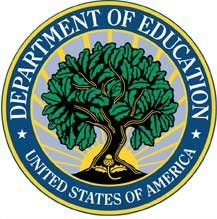 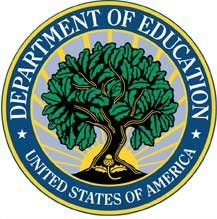 Office of Postsecondary Education Washington, DC 20202Fiscal Year 2022APPLICATION PACKAGE FOR GRANTS UNDER THEMINORITY SCIENCE & ENGINEERING IMPROVEMENT PROGRAM (MSEIP)(ALN: 84.120A)Form ApprovedOMB No. 1840 - 0109, Exp. Date: XX.XX.XXXXCLOSING DATE: TBA11:59:59 P.M., Eastern TimeTable of ContentsDear Applicant Letter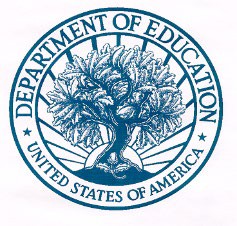 UNITED STATES DEPARTMENT OF EDUCATIONOFFICE OF POSTSECONDARY EDUCATIONDear Applicant:Thank you for your interest in applying for a fiscal year (FY) 2022 grant under the Minority Science and Engineering Improvement Program (MSEIP). This application package includes the instructions and forms needed to submit a complete application to the U.S. Department of Education, including the Mandatory FY 2022 MSEIP Eligibility Certification Form. We highly recommend that you review the entire FY 2022 MSEIP application package carefully before preparing and submitting your application.The purpose of the MSEIP is to effect long-range improvement in science and engineering education at predominantly minority institutions and to increase the flow of underrepresented ethnic minorities, particularly minority women, into scientific and technological careers.The FY 2022 MSEIP grant competition contains one competitive preference priority (worth up to an additional three points). In developing a proposed project, we strongly encourage applicants to consider addressing the competitive preference priority and to incorporate interventions and preventive strategies to address the mental health impact of the COVID-19 pandemic on college students.The FY 2022 MSEIP Notice Inviting Applications (Notice) published in the Federal Register is the official guidance for the competition. Applicants should not rely upon any information that is inconsistent with this official document. For information (including dates and times) about how to submit your application electronically, please refer to the Notice.If you have questions or require additional programmatic information, please contact the MSEIP Senior Program Manager, Dr. Bernadette Hence, at 202-453-7913 or Bernadette.Hence@ed.gov. If you have difficulty with the application submission in Grants.gov, please contact the Grants.gov Support Center at support@grants.gov or call 1-800-518-4726.We look forward to receiving your application and appreciate your efforts in helping to increase the number of minorities, particularly minority women, in science, technology, engineering, and mathematics (STEM) fields.Sincerely,Michelle Asha Cooper, Ph.D.Acting Assistant Secretary for Office of Postsecondary EducationThe Minority Science and Engineering Improvement Program (MSEIP) - BackgroundPURPOSEThe purpose of the Minority Science and Engineering Improvement Program (MSEIP) is to effect long-range improvement in science and engineering education at predominantly minority institutions and to increase the flow of underrepresented ethnic minorities, particularly minority women, into scientific and technological careers. MSEIP supports the Federal Government’s efforts to improve and expand the scientific and technological capacity of the United States to support its technological and economic competitiveness.PROGRAMThe specific objectives of MSEIP include the following: (a) to improve access of minority students in undergraduate and graduate science and engineering through community outreach programs conducted through eligible minority institutions, (b) to improve the quality of preparation of students for careers in science, technology, engineering, and mathematics (STEM) and graduate work, (c) to improve the capability of minority institutions for self-assessment, management, and evaluation of their science programs and dissemination of their results, and (d) to improve existing capabilities of minority institutions in the areas of planning and implementation of science and engineering programs, so they will achieve the ability to compete more effectively in assistance programs not specifically intended for minority groups or institutions.Eligible applicant institutions include public and private, nonprofit accredited institutions of higher education (IHEs) with minority enrollments that exceed 50 percent of the total enrollment; professional scientific societies; nonprofit science-oriented organizations; and nonprofit four-year accredited colleges and universities that provide needed services to a group of eligible minority institutions or that provide special training for project directors, scientists, and engineers from eligible minority institutions. Additionally, eligible applicants include two-year public or private non-profit IHEs that award associate degrees and are minority institutions that have curricula that include science and engineering subjects and enter into a partnership with a four-year minority IHE. This program does not support scholarships for students.Awards under MSEIP are for 12 to 36 months to support four types of grants: Institutional, Cooperative, Design and Special Project. The term ‘‘design projects’’ means projects that assist minority institutions that do not have their own appropriate resources or personnel to plan and develop long-range science improvement programs. Applicants that receive design grants may not receive an award the following year to execute the planned scienceimprovement program. Therefore, the Department decided not to award Design grants as of Fiscal Year 2011. The other grants are:Institutional Project grants support the implementation of a comprehensive science improvement plan, which may include any combination of activities for improving the preparation of minority students, particularly minority women, for careers in science.Cooperative Project grants assist groups of nonprofit accredited colleges and universities working together to conduct a science improvement program. Any nonprofit accredited college or university may participate in a cooperative grant; however, the fiscal agent must be an eligible minority institution.Special Project grants are designed to assist minority institutions with activities that improve the quality of training in science and engineering at minority institutions or enhance the minority institution’s general scientific research capabilities. A Special Project grant may be given to any applicant supporting activities that provide a needed service to a group of eligible minority institutions. Special Project grants may also be used to provide in-service training for project directors, scientists, and engineers from eligible minority institutions.Competition HighlightsAll applications must include and complete one of the Mandatory FY 2022  MSEIP Eligibility Certification Forms.The Mandatory FY 2022 MSEIP Eligibility Certification Form is a critical document used to determine applicant eligibility and is not available through Grants.gov; it is only available in this application package.This form should be copied from the FY 2022 MSEIP application package, completed, saved, and attached as a separate file to the “Other Attachments Form” with your application in Grants.gov.(Do not use forms from previous competitions.)The lead institution or organization submitting an application must identify the appropriate eligibility criterion and complete the applicable Mandatory FY 2022  MSEIP Eligibility Certification Form.We will award up to three additional points to an application that meets the Competitive Preference Priority: Building Capacity for Remote Learning.Under this priority, an applicant must propose a project that is designed to address one or both of the following priority areas:Adopting and supporting models that leverage technology (e.g., universal design for learning, competency-based education (as defined in this notice), or hybrid/blended learning) and provide high-quality digital learning content, applications, and tools.Providing personalized and job-embedded professional learning to build the capacity of educators to create remote learning experiences that advance student engagement and learning through effective use of technology (e.g., synchronous and asynchronous professional learning, professional learning networks or communities, and coaching).Note: The remote learning environment must be accessible to individuals with disabilities in accordance with Section 504 of the Rehabilitation Act of 1973 and Title II of the Americans with Disabilities Act, as applicable. The remote learning environment must also provide appropriate remote learning language assistance services to English learners.Applicants must submit a one-page abstract. The abstract should briefly describe the project goals, target populations, proposed activities, and anticipated results.Applicants should review the Instructions for Project Narrative and prepare the project narrative in ten sections that correspond to selection criteria (a) through (j) as outlined in the Notice and application. We recommend that you limit the Project Narrative to the equivalent of 50 pages; however, there is no penalty if you exceed this recommendation.Applicants are required to prepare a detailed and comprehensive budget narrative for all proposed line items listed in ED Form 524 (Sections A and B). Applicants who fail to provide the proper level of detailed narrative as outlined in the Instructions for Budget Summary Form may lose critical points. This narrative should be uploaded under the “Budget Narrative Attachment Form” in Grants.gov. This narrative will not be included in the page count.The maximum award amount for an Institutional Project application is $250,000 per single budget period of 12 months. We will not fund a project for more than$250,000 per 12 months. The maximum project period is up to 36 months, for a total award amount not to exceed $750,000.The maximum award amount for a Special Project application is $250,000 per single budget period of 12 months. We will not fund a project for more than$250,000 per 12 months. The maximum project period is up to 36 months, for a total award amount not to exceed $750,000.The maximum award amount for a Cooperative Project application is $300,000 per single budget period of 12 months. We will not fund a project for more than$300,000 per 12 months. The maximum project period is up to 36 months, for a total award amount not to exceed $900,000.An applicant may submit more than one application as long as each application describes a different project.The Education Department General Administrative Regulations (EDGAR) limit reimbursement to grantees for indirect costs they incur under grants to the grantee’s actual indirect costs as determined by the grantee’s negotiated indirect cost agreement or a maximum of 8% of a modified total direct cost base, whichever is less.This program has no cost sharing or matching requirements.Applicants must submit an electronic application using procedures outlined in theFederal Register Notice Inviting Applications for New Awards for FY 2022.We will reject your application if you submit your application in paper format, unless you qualify for one of the exceptions to the electronic submission requirement and submit, no later than 14 calendar days before the application deadline date, a written statement to the Department that you qualify for one of the exceptions.In order to submit your application via Grants.gov, you must (1) be designated by your organization as an Authorized Organization Representative (AOR); and(2) register yourself with Grants.gov as an AOR. More details are available in the Grants.gov 3-Step Registration Guide.Only authorized individuals for your organization can submit an application. Please check with your Sponsored Research Office early to minimize problems with submission.Please note that applications must be submitted by 11:59:59 p.m. Eastern Time on or before the application deadline date. Late applications will not be accepted.We highly recommend that you submit your application several days before the deadline.You should verify that Grants.gov and the U.S. Department of Education received your submission on time and that it was validated successfully.  If your application has a status of “Received” it is still awaiting validation by Grants.gov. Once the validation process has been completed, the status will change to “Validated” or “Rejected with Errors.” To see the date/time your application was received, login to Grants.gov and click on the Track My Application link.When you submit your application electronically, you must upload any narrative sections and all other attachments to your application as files in either Portable Document Format (PDF) or Microsoft Word.Although applicants have the option of uploading any narrative sections and all other attachments to their application in either PDF or Microsoft Word, we recommend applicants submit all documents as read-only flattened PDFs, meaning any fillable PDF files must be saved and submitted as non-fillable PDF files and not as interactive or fillable PDF files, to better ensure applications are processed in a more timely, accurate, and efficient manner.A panel of three peer reviewers will evaluate the application and assign points based on their assessment of the applicant’s ability to address the selection criteria. The reviewers will be instructed to look closely at the potential of applicants to successfully reach their individual project goals, which are driven by the performance indicators for the MSEIP. The average of the three reviewers’ scores will determine an applicant’s final score. The point distribution for each selection criterion is included in the Notice.IMPORTANT – PLEASE READ FIRSTU.S. Department of EducationGrants.gov Submission Procedures and Tips for ApplicantsTo facilitate your use of Grants.gov, this document includes important submission procedures you need to be aware of to ensure your application is received in a timely manner and accepted by the Department of Education.Browser SupportThe latest versions of Microsoft Internet Explorer (IE), Mozilla Firefox, Google Chrome, and Apple Safari are supported for use with Grants.gov. However, these web browsers undergo frequent changes and updates, so we recommend you have the latest version when using Grants.gov. Legacy versions of these web browsers may be functional, but you may experience issues. Grants.gov no longer provides support for Microsoft Internet Explorer 9 or below.For additional information or updates, please see the Grants.gov Browser information in the Applicant FAQs: http://www.grants.gov/web/grants/applicants/applicant-faqs.html#browser.ATTENTION – Workspace, Adobe Forms and PDF Files Grants.gov applicants can apply online using Workspace. Workspace is a shared, online environment where members of a grant team may simultaneously access and edit different web forms within an application. For each funding opportunity announcement (FOA), you can create individual instances of a workspace.Below is an overview of applying on Grants.gov. For access to complete instructions on how to apply for opportunities, refer to:  https://www.grants.gov/web/grants/applicants/workspace-overview.html.Create a Workspace: Creating a workspace allows you to complete it online and route it through your organization for review before submitting.2) 	Complete a Workspace: Add participants to the workspace to work on the application together, complete all the required forms online or by downloading PDF versions, and check for errors before submission. The Workspace progress bar will display the state of your application process as you apply. As you apply using Workspace, you may click the blue question mark icon near the upper-right corner of each page to access context-sensitive help.a. Adobe Reader: If you decide not to apply by filling out web forms you can download individual PDF forms in Workspace. The individual PDF forms can be downloaded and saved to your local device storage, network drive(s), or external drives, then accessed through Adobe Reader.NOTE: Visit the Adobe Software Compatibility page on Grants.gov to download the appropriate version of the software at: https://www.grants.gov/web/grants/applicants/adobe-software-compatibility.html. b. Mandatory Fields in Forms: In the forms, you will note fields marked with an asterisk and a different background color. These fields are mandatory fields that must be completed to successfully submit your application.c. Complete SF-424 Fields First: The forms are designed to fill in common required fields across other forms, such as the applicant name, address, and Unique Entity Identifier (UEI) Number. Once it is completed, the information will transfer to the other forms.Submit a Workspace: An application may be submitted through workspace by clicking the Sign and Submit button on the Manage Workspace page, under the Forms tab. Grants.gov recommends submitting your application package at least 24-48 hours prior to the close date to provide you with time to correct any potential technical issues that may disrupt the application submission.Track a Workspace Submission: After successfully submitting a workspace application, a Grants.gov Tracking Number (GRANTXXXXXXXX) is automatically assigned to the application. The number will be listed on the Confirmation page that is generated after submission. Using the tracking number, access the Track My Application page under the Applicants tab or the Details tab in the submitted workspace.For additional training resources, including video tutorials, refer to https://www.grants.gov/web/grants/applicants/applicant-training.html.Helpful RemindersREGISTER EARLY – Grants.gov registration involves many steps including registration on SAM (www.sam.gov), which usually takes approximately 7 to 10 business days, but can take longer depending on the completeness and accuracy of the data entered into the SAM database by an applicant. You may begin working on your application while completing the registration process, but you cannot submit an application until all of the Registration steps are complete. Please note that once your SAM registration is active, it will take 24-48 hours for the information to be available in Grants.gov, and before you can submit an application through Grants.gov. For detailed information on the Registration Steps, please go to:  http://www.grants.gov/web/grants/register.html. Please note that your organization will need to update its SAM registration annually.To register in SAM.gov, click on the “Get Started” link under the “Register Your Entity…” heading in SAM.gov. Grantees, and other entities wanting to do business with the U.S. Department of Education (e.g., entities applying for a grant), that are not already registered in SAM.gov must complete the “Register Entity” registration option and NOT the “Get a Unique Entity ID” option. The “Get a Unique Entity ID” option, which is not a full registration, is only available to entities for reporting purposes. Failing to complete the “Register Entity” option may result in loss of funding, loss of applicant eligibility, and/or delays in receiving a grant award. Information about SAM is available at www.SAM.gov. To further assist you with registering in SAM or updating your existing SAM registration, see the Quick Start Guide for Grant Registrations and the Entity Registration Video at https://sam.gov/content/entity-registration. SUBMIT EARLY – We strongly recommend that you do not wait until the last day to submit your application. Grants.gov will put a date/time stamp on your application and then process it after it is fully uploaded. The time it takes to upload an application will vary depending on a number of factors including the size of the application and the speed of your Internet connection, and the time it takes Grants.gov to process the application will vary as well. If Grants.gov rejects your application (see step three below), you will need to resubmit successfully to Grants.gov before 11:59:59 p.m. Eastern Time on the deadline date.  You must provide the UEI on your application that was used when you registered as an Authorized Organization Representative (AOR) on Grants.gov. This UEI is assigned to your organization in SAM at the time your organization registers in SAM. If you do not enter the UEI assigned by SAM on your application, Grants.gov will reject your application.VERIFY SUBMISSION IS OK – You will want to verify that Grants.gov received your application submission on time and that it was validated successfully. To see the date/time your application was received, login to Grants.gov and click on the Track My Application link. For a successful submission, the date/time received should be earlier than 11:59:59 p.m. Eastern Time, on the deadline date, AND the application status should be: Validated, Received by Agency, or Agency Tracking Number Assigned. Once the Department of Education receives your application from Grants.gov, an Agency Tracking Number (PR/award number) will be assigned to your application and will be available for viewing on Grants.gov’s Track My Application link.If the date/time received is later than 11:59:59 p.m. Eastern Time, on the deadline date, your application is late. If your application has a status of “Received” it is still awaiting validation by Grants.gov. Once validation is complete, the status will either change to “Validated” or “Rejected with Errors.” If the status is “Rejected with Errors,” your application has not been received successfully. Some of the reasons Grants.gov may reject an application can be found on the Grants.gov site:  http://www.grants.gov/web/grants/applicants/encountering-error-messages.html. For more detailed information on troubleshooting Adobe errors, you can review the Adobe Reader Software Tip Sheet at:   http://www.grants.gov/web/grants/applicants/adobe-software-compatibility.html. If you discover your application is late or has been rejected, please see the instructions below. Note: You will receive a series of confirmations both online and via e-mail about the status of your application. Please do not rely solely on e-mail to confirm whether your application has been received timely and validated successfully.  Submission Problems – What Should You Do?If you have problems submitting to Grants.gov before the closing date, please contact Grants.gov Customer Support at 1-800-518-4726 or email at:  mailto:support@grants.gov or access the Grants.gov Self-Service Knowledge Base web portal at:  https://grants-portal.psc.gov/Welcome.aspx?pt=Grants.We discourage paper applications, but if electronic submission is not possible ( e.g., you do not have access to the internet), (1) you must provide a prior written notification that you intend to submit a paper application and (2) your paper application must be postmarked by the application deadline date. If you submit your prior written notification by email, it must be received by the Department no later than 14 calendar days before the application deadline date. If you mail your notification to the Department, it must be postmarked no later than 14 calendar days before the application deadline date. (See the 2021 Common Instructions for detailed instructions regarding this procedure.) Helpful Hints When Working with Grants.govPlease go to http://www.grants.gov/web/grants/support.html for help with Grants.gov. For additional tips related to submitting grant applications, please refer to the Grants.gov Applicant FAQs found at this Grants.gov link: http://www.grants.gov/web/grants/applicants/applicant-faqs.html as well as additional information on Workspace at https://www.grants.gov/web/grants/applicants/applicant-faqs.html#workspace.  Slow Internet ConnectionsWhen using a slow internet connection, such as a dial-up connection, to upload and submit your application, it can take significantly longer than when you are connected to the Internet with a high-speed connection, e.g., cable modem/DSL/T1. While times will vary depending upon the size of your application, it can take a few minutes to a few hours to complete your grant submission using a dial up connection. Failure to fully upload an application by the deadline date and time will result in your application being marked late in the G5 system. If you do not have access to a high-speed internet connection, you may want to consider following the instructions in the Federal Register notice to obtain an exception to the electronic submission requirement no later than 14 calendar days before the application deadline date. (See the Federal Register notice for detailed instructions and the 2021 Common Instructions.) Attaching Files – Additional TipsPlease note the following tips related to attaching files to your application:When you submit your application electronically, you must upload any narrative sections and all other attachments to your application as files in either Portable Document Format (PDF) or Microsoft Word. Although applicants have the option of uploading any narrative sections and all other attachments to their application in either PDF or Microsoft Word, we recommend applicants submit all documents as read-only flattened PDFs, meaning any fillable PDF files must be saved and submitted as non-fillable PDF files and not as interactive or fillable PDF files, to better ensure applications are processed in a more timely, accurate, and efficient manner.  Grants.gov cannot process an application that includes two or more files that have the same name within a grant submission. Therefore, each file uploaded to your application package should have a unique file name.When attaching files, applicants should follow the guidelines established by Grants.gov on the size and content of file names. Uploaded file names must be fewer than 50 characters, and, in general, applicants should not use any special characters. However, Grants.gov does allow for the following UTF-8 characters when naming your attachments:  A-Z, a-z, 0-9, underscore, hyphen, space, period, parenthesis, curly braces, square brackets, ampersand, tilde, exclamation point, comma, semi colon, apostrophe, at sign, number sign, dollar sign, percent sign, plus sign, and equal sign. Applications submitted that do not comply with the Grants.gov guidelines will be rejected at Grants.gov and not forwarded to the Department.  Applicants should limit the size of their file attachments. Documents submitted that contain graphics and/or scanned material often greatly increase the size of the file attachments and can result in difficulties opening the files. For reference, the average discretionary grant application package with all attachments is less than 5 MB. Therefore, you may want to check the total size of your package before submission.Application Transmittal InstructionsATTENTION ELECTRONIC APPLICANTS: Please note that you must follow the Application Procedures as described in the Federal Register Notice announcing the grant competition.This program requires the electronic submission of applications; specific requirements and waiver instructions can be found in the Federal Register Notice.It is important to note that the Department of Education requires the electronic submission of applications and only allows paper submission by mail if electronic submission is not possible (e.g., you do not have access to the internet).  Applicants requesting and qualifying for an exception to the electronic submission requirement must follow the guidance provided. If you want to apply for a grant and be considered for funding, you must meet the following deadline requirements:Electronic Submission of Applications:You must submit your grant application through the Internet using the Grants.gov Apply site at www.Grants.gov by 11:59:59 p.m. Eastern Time on or before the application deadline date.Submission of Paper Applications by Mail:If you qualify for an exception to the electronic submission requirement, you may submit your application in paper format by mail (through the U.S. Postal Service or a commercial carrier). You must mail the original and two copies of your application, on or before the application deadline date, to the Department at the following address:U.S. Department of Education OFO/G5 Functional Application TeamMail Stop 5C231Attention: (Assistance Listing Number - 84.120A) 400 Maryland Avenue, SW. Washington, DC 20202-4260You must show proof of mailing consisting of one of the following:A legibly dated U.S. Postal Service postmark.A legible mail receipt with the date of mailing stamped by the U.S. Postal Service.A dated shipping label, invoice, or receipt from a commercial carrier.Any other proof of mailing acceptable to the Secretary of the U.S. Department of Education.If you mail your application through the U.S. Postal Service, we do not accept either of the following as proof of mailing:A private metered postmark.A mail receipt that is not dated by the U.S. Postal Service. If your application is postmarked after the application deadline date, we will not consider your application.An applicant should note that the U.S. Postal Service does not uniformly provide a dated postmark.  Before relying on this method, an applicant should check with its local post office. Special Note: Due to potential disruption to normal mail delivery, the Department encourages you to consider using an alternative delivery method (for example, a commercial carrier, such as Federal Express or United Parcel Service; U.S. Postal Service Express Mail; or a courier service) to transmit your application for this competition to the Department.  If you use an alternative delivery method, please obtain the appropriate proof of mailing under “Submission of Paper Applications by Mail.”  Note for Mailing of Paper Applications: If you mail your application to the Department--You must indicate on the envelope and--if not provided by the Department--in Item 11 of the SF 424 the Assistance Listing Number, including suffix letter (84.120A), if any, of the competition under which you are submitting your application; andThe G5 Functional Application Team will mail to you a notification of receipt of your grant application.  If you do not receive this notification within 15 business days from the application deadline date, you should contact the program contact listed in this application package. Notice Inviting Applications for FY 2021Note: The U.S. Department of Education is not planning to have a MSEIP grant competition in fiscal year 2022.  Therefore, the most recent Notice Inviting Applications for this program (FY 2021) has been included.4000-01-PDEPARTMENT OF EDUCATIONApplications for New Awards; Minority Science and Engineering Improvement Program (MSEIP)AGENCY: Office of Postsecondary Education, Department of Education.ACTION: Notice.SUMMARY:  The Department of Education (Department) is issuing a notice inviting applications for fiscal year (FY) 2021 for the MSEIP, Assistance Listing Number 84.120A. This notice relates to the approved information collection under OMB control number 1840–0109.DATES:Applications Available: May 21, 2021.Deadline for Transmittal of Applications: July 6, 2021. Deadline for Intergovernmental Review: September 3, 2021. Pre-Application Webinar information: The Department will hold a pre-application meeting via webinar for prospective applicants. Detailed information regarding this webinar will be provided on the website for the MSEIP at www2.ed.gov/programs/iduesmsi/index.html.ADDRESSES: For the addresses for obtaining and submitting an application, please refer to our Common Instructions for Applicants to Department of Education Discretionary Grant Programs, published in the Federal Register on February 13, 2019 (84 FR 3768) and available at www.govinfo.gov/content/pkg/FR-2019-02-13/pdf/2019- 02206.pdf.FOR FURTHER INFORMATION CONTACT: Dr. Bernadette Hence, U.S.Department of Education, 400 Maryland Avenue, SW, room 2B125, Washington, DC 20202. Telephone: (202) 453-7913. Email: Bernadette.Hence@ed.gov.If you use a telecommunications device for the deaf (TDD) or a text telephone (TTY), call the Federal Relay Service (FRS), toll-free, at 1-800-877-8339.SUPPLEMENTARY INFORMATION:Full Text of AnnouncementFunding Opportunity DescriptionPurpose of Program: The MSEIP is designed to effect long-range improvement in science and engineering education at predominantly minority institutions and to increase the flow of underrepresented ethnic minorities, particularly minority women, into scientific and technological careers.Background: The COVID-19 pandemic has greatly affectedschools and postsecondary institutions nationwide. Almostinstantaneously, all educational institutions from pre-K to graduate programs had to establish distance education programs even though many schools, institutions, and families lacked the needed technology, software, and training to teach and learn in a remote environment. Recent research (Liu et al., 2020; Son et al., 2020; Panchal et al., 2021)1 suggests that the COVID-19 pandemic has resulted in long-term stressors that negatively affect the mental health of students. College students are experiencing numerous pandemic-related effects including closures of universities, loss of income, increased alcohol or substance abuse, suicidal thoughts, and symptoms of anxiety (Panchal et al., 2021). In a recent survey of over 2,000 college students conducted in April 2020, one in five respondents reported that their mental health had significantly worsened during the pandemic (Liu et al., 2020). This baseline data underscores the urgent need to aggressively address the1 Liu, C.H., Pinder-Amaker, S., Hahm, H.C. & Chen, J.A. (2020). Priorities for addressing the impact of the COVID-19 pandemic on college student mental health. Journal of American College Health, DOI: https://doi.org/10.1080/07448481.2020.1803882Panchal, N., Kamal, R., Cox, C. & Garfield, R. (2021). The implications of COVID-19 for mental health and substance. https://www.kff.org/coronavirus-covid-19/issue-brief/the-implications- of-covid-19-for-mental-health-and-substance-useSon, C., Hegde, S., Smith, A. & Wang, X. (2020). Effects of Covid-19 on college students’ mental health in the United States: Interview survey study. Journal of Medical Internet Research, 22 (9). DOI: https://doi.org/10.2196/21279mental health needs of college students through strategies for ensuring mental health service access and intentional outreach to students with special circumstances. In developing a proposed project, we strongly encourage applicants to incorporate interventions and preventive strategies to address the mental health impact of the COVID-19 pandemic on college students.Priority: This notice contains one competitive preferencepriority. The competitive preference priority is from the notice of final administrative priority and definitions for discretionary grants program published in the Federal Register on December 30, 2020 (85 FR 86545) (Remote Learning NFP).Competitive Preference Priority: For FY 2021, and anysubsequent year in which we make awards from the list of unfunded applications from this competition, this priority is a competitive preference priority. Under 34 CFR 75.105(c)(2)(i), we award an additional three points to an application that meets this priority. Applicants must indicate in the one-page abstract and on the FY 2021 MSEIP Eligibility Certification Form in the application package whether they address the competitive preference priority.This priority is:Building Capacity for Remote Learning (3 points).Under this priority, an applicant must propose a project that is designed to address one or both of the following priority areas:Adopting and supporting models that leverage technology (e.g., universal design for learning, competency- based education (as defined in this notice), or hybrid/blended learning) and provide high-quality digital learning content, applications, and tools.Providing personalized and job-embedded professional learning to build the capacity of educators to create remote learning experiences that advance student engagement and learning through effective use of technology (e.g., synchronous and asynchronous professional learning, professional learning networks or communities, and coaching).Note: The remote learning environment must be accessible toindividuals with disabilities in accordance with Section 504 of the Rehabilitation Act of 1973 and Title II of the Americans with Disabilities Act, as applicable. The remote learning environment must also provide appropriate remote learning language assistance services to English learners.Definitions: The following definitions are from the RemoteLearning NFP.Competency-based education (also called proficiency-based or mastery-based learning) means learning based on knowledge and skills that are transparent and measurable. Progression is based on demonstrated mastery of what students are expected to know (knowledge) and be able to do (skills), rather than seat time or age.Remote learning means programming where at least partof the learning occurs away from the physical building in a manner that addresses a learner’s education needs. Remote learning may include online, hybrid/blended learning, or non-technology-based learning (e.g., lab kits, project supplies, paper packets).Program Authority: 20 U.S.C. 1067-1067k.Note: Projects will be awarded and must be operated in amanner consistent with the nondiscrimination requirements contained in Federal civil rights laws.Applicable Regulations: (a) The Education DepartmentGeneral Administrative Regulations in 34 CFR parts 75, 77,79, 82, 84, 86, 97, 98, and 99. (b) The Office of Management and Budget Guidelines to Agencies on Governmentwide Debarment and Suspension (Nonprocurement) in2 CFR part 180, as adopted and amended as regulations of the Department in 2 CFR part 3485. (c) The Uniform Administrative Requirements, Cost Principles, and AuditRequirements for Federal Awards in 2 CFR part 200, as adopted and amended as regulations of the Department in 2 CFR part 3474. (d) The regulations for this program in 34 CFR part 637. (e) The Remote Learning NFP.Note: The regulations in 34 CFR part 86 apply toinstitutions of higher education only.Award InformationType of Award: Discretionary grants.Estimated Available Funds: $3,021,891.Contingent upon the availability of funds and the quality of applications, we may make additional awards in subsequent years from the list of unfunded applications from this competition.Estimated Range of Awards:Institutional Project Grants: $200,000-$250,000. Special Project Grants: $200,000-$250,000.Cooperative Project Grants: $275,000-$300,000. Estimated Average Size of Awards:Institutional Project Grants: $225,000. Special Project Grants: $225,000.Cooperative Project Grants: $287,500. Maximum Awards:Institutional Project Grants: $250,000.Special Project Grants: $250,000.Cooperative Project Grants: $300,000. Estimated Number of Awards:Institutional Project Grants: 10. Special Project Grants: 2.Cooperative Project Grants: 1.Note: The Department is not bound by any estimates in thisnotice.Project Period: Up to 36 months.Eligibility InformationEligible Applicants: The eligibility of anapplicant is dependent on the type of MSEIP grant the applicant seeks. There are four types of MSEIP grants: institutional project, special project, cooperative project, and design project.Institutional project grants are grants that support the implementation of a comprehensive science improvement plan, which may include any combination of activities for improving the preparation of minority students for careers in science.There are two types of special project grants. First, there are special project grants for which only minority institutions are eligible. These special project grants support activities that: (1) improve quality training in science and engineering at minority institutions; or (2)enhance the minority institutions' general scientific research capabilities.  There also are special project grants for which all applicants are eligible. These special project grants support activities that:  (1) provide a needed service to a group of eligible minority institutions; or (2) provide in-service training for project directors, scientists, and engineers from eligible minority institutions.Cooperative project grants assist groups of nonprofit accredited colleges and universities to work together to conduct a science improvement program.Design project grants assist minority institutions that do not have their own appropriate resources or personnel to plan and develop long-range science improvement programs.We will not award design project grants in the FY 2021 competition.For institutional project grants, eligible applicants are limited to--Public and private nonprofit institutions of higher education that: (i) award baccalaureate degrees; and(ii) are minority institutions;Public or private nonprofit institutions of higher education that: (i) award associate degrees; and (ii) are minority institutions that (A) have a curriculum thatincludes science or engineering subjects; and (B) enter into a partnership with public or private nonprofit institutions of higher education that award baccalaureate degrees in science and engineering.For special project grants for which only minority institutions are eligible, eligible applicants are described in paragraph (a).For special project grants for which all applicants are eligible, eligible applicants include those described in paragraph (a), and--Nonprofit science-oriented organizations, professional scientific societies, and institutions of higher education that award baccalaureate degrees that: (i) provide a needed service to a group of minority institutions; or (ii) provide in-service training to project directors, scientists, and engineers from minority institutions; orA consortia of organizations that provide needed services to one or more minority institutions, the membership of which may include: (i) institutions of higher education which have a curriculum in science or engineering;(ii) institutions of higher education that have a graduate or professional program in science or engineering; (iii) research laboratories of, or under contract with, theDepartment of Energy, the Department of Defense, or the National Institutes of Health; (iv) relevant offices of the National Aeronautics and Space Administration, National Oceanic and Atmospheric Administration, National Science Foundation, and National Institute of Standards and Technology; (v) quasi-governmental entities that have a significant scientific or engineering mission; or (vi) institutions of higher education that have State-sponsored centers for research in science, technology, engineering, and mathematics.For cooperative project grants, eligible applicants are groups of nonprofit accredited colleges and universities whose primary fiscal agent is an eligible minority institution as defined in 34 CFR 637.4(b).Note: As defined in 34 CFR 637.4(b), “minority institution”means an accredited college or university whose enrollment of a single minority group or a combination of minority groups as defined in 34 CFR 637.4 exceeds 50 percent of the total enrollment. The Secretary verifies this information from the data on enrollments (Integrated Postsecondary Education Data System (IPEDS) 12-Month Enrollment survey) furnished by the institution to the National Center for Education Statistics (NCES), United States Department ofEducation.2Note: If you are a nonprofit organization, under 34 CFR75.51, you may demonstrate your nonprofit status by providing: (1) proof that the Internal Revenue Service currently recognizes the applicant as an organization to which contributions are tax deductible under section 501(c)(3) of the Internal Revenue Code; (2) a statement from a State taxing body or the State attorney general certifying that the organization is a nonprofit organization operating within the State and that no part of its net earnings may lawfully benefit any private shareholder or individual; (3) a certified copy of the applicant's certificate of incorporation or similar document if it clearly establishes the nonprofit status of the applicant; or (4) any item described above if that item applies to a State or national parent organization, together with a statement by the State or parent organization that the applicant is a local nonprofit affiliate.a. Cost Sharing or Matching: This competition doesnot require cost sharing or matching.Indirect Cost Rate Information: This program uses2 The Secretary uses IPEDS data to verify enrollment in lieu of the Higher Education General Information Surveys HEGIS XIII survey data specified in 34 CFR 637.4(b), as those surveys are no longer conducted.a training indirect cost rate. This limits indirect cost reimbursement to an entity’s actual indirect costs, as determined in its negotiated indirect cost rate agreement, or eight percent of a modified total direct cost base, whichever amount is less. For more information regarding training indirect cost rates, see 34 CFR 75.562. For more information regarding indirect costs, or to obtain a negotiated indirect cost rate, please see www2.ed.gov/about/offices/list/ocfo/intro.html.Administrative Cost Limitation: This program doesnot include any program-specific limitation on administrative expenses. All administrative expenses must be reasonable and necessary and conform to Cost Principles described in 2 CFR part 200 subpart E of the Uniform Guidance.Subgrantees: A grantee under this competition maynot award subgrants to entities to directly carry out project activities described in its application.Application and Submission InformationApplication Submission Instructions: Applicantsare required to follow the Common Instructions for Applicants to Department of Education Discretionary Grant Programs, published in the Federal Register on February 13, 2019 (84 FR 3768), and available atwww.govinfo.gov/content/pkg/FR-2019-02-13/pdf/2019-02206.pdf, which contain requirements and information on howto submit an application.Submission of Proprietary Information: Given thetypes of projects that may be proposed in applications for the MSEIP grant competition, your application may include business information that you consider proprietary. In 34 CFR 5.11 we define “business information” and describe the process we use in determining whether any of that information is proprietary and, thus, protected from disclosure under Exemption 4 of the Freedom of Information Act (5 U.S.C. 552, as amended).Because we plan to make successful applications available to the public, you may wish to request confidentiality of business information.Consistent with Executive Order 12600, please designate in your application any information that you believe is exempt from disclosure under Exemption 4.  In the appropriate Appendix section of your application, under “Other Attachments Form,” please list the page number or numbers on which we can find this information. For additional information please see 34 CFR 5.11(c).Intergovernmental Review: This program is subjectto Executive Order 12372 and the regulations in 34 CFR partInformation about Intergovernmental Review of Federal Programs under Executive Order 12372 is in the application package for this program.Funding Restrictions: We reference regulationsoutlining funding restrictions in the Applicable Regulationssection of this notice.Recommended Page Limit: The application narrativeis where you, the applicant, address the selection criteria that reviewers use to evaluate your application. We recommend that you (1) limit the application narrative to no more than 50 pages and (2) use the following standards:A “page” is 8.5" x 11", on one side only, with 1"margins at the top, bottom, and both sides.Double space (no more than three lines per vertical inch) all text in the application narrative, except titles, headings, footnotes, quotations, references, and captions.Use a font that is either 12 point or larger or nosmaller than 10 pitch (characters per inch).Use one of the following fonts: Times New Roman,Courier, Courier New, or Arial.The recommended page limit does not apply to the cover sheet; budget section, including the narrative budget justification; the assurance and certifications; or the one- page abstract, the resumes, the biography, or letters ofsupport. However, the recommended page limit does apply to all the application narrative.Application Review InformationSelection Criteria: The selection criteria forthis program are from 34 CFR 637.32. Applicants should address each of the selection criteria. The points assigned to each criterion are indicated in the parentheses next to the criterion. An applicant may earn up to a total of 100 points based on the selection criteria and up to 3 additional points under the competitive preference priority, for a total score of up to 103 points.  All applications will be evaluated based on the selection criteria as follows:Identification of need for the project (Total 5 points).The Secretary reviews each application for information that shows the identification of need for the project.The Secretary looks for information that shows—An adequate needs assessment;An identification of specific needs in science;andInvolvement of appropriate individuals, especially science faculty, in identifying the institutional needs.Plan of operation (Total 20 points).The Secretary reviews each application for information that shows the quality of the plan of operation for the project.The Secretary looks for information that shows—Higher quality in the design of the project;An effective plan of management that insures proper and efficient administration of the project;A clear description of how the objectives of the project relate to the purpose of the program;The way the applicant plans to use its resources and personnel to achieve each objective; andMethods of coordination. (See 34 CFR 75.580)Quality of key personnel (Total 10 points).The Secretary reviews each application for information that shows the quality of the key personnel the applicant plans to use on the project.The Secretary looks for information that shows—The qualifications of the project director (if one is to be used);The qualifications of each of the other keypersonnel to be used in the project;The time that each person referred to in paragraphs (c)(2)(i) and (ii) of this section plans to commit to the project; andThe extent to which the applicant, as part of its nondiscriminatory employment practices, encourages applications for employment from persons who are members of groups that have been traditionally underrepresented, such as members of a racial or ethnic minority group, women, handicapped persons, and the elderly.To determine the qualifications of a person, the Secretary considers evidence of past experience and training, in fields related to the objectives of the project, as well as other information that the applicant provides.Budget and cost effectiveness (Total 10 points).The Secretary reviews each application for information that shows that the project has an adequate budget and is cost effective.The Secretary looks for information that shows—The budget for the project is adequate to support the project activities; andCosts are reasonable in relation to the objective of the project.Note: The Comprehensive Budget Narrative will be part ofthe information reviewed under this selection criterion.Evaluation plan (Total 15 points).The Secretary reviews each application for information that shows the quality of the evaluation plan for the project. (See 34 CFR 75.590)The Secretary looks for information that shows methods of evaluation that are appropriate for the project and, to the extent possible, are objective and produce data that are quantifiable.Note: In considering the quality of an evaluation plan, foreach proposed objective, the Secretary may consider, among other things, the baseline indicators of progress for each proposed grant year, the methods of evaluation, the types of data that will be collected to assess the final project outcomes and the data collection procedures that will be used, the proposed timetable for conducting the evaluation, and the procedures for analyzing and using both formative and summative data.Note: In considering whether an evaluation plan showsmethods of evaluation that are objective, the Secretary considers whether the evaluation is to be conducted by an independent evaluator.Adequacy of resources (Total 5 points).The Secretary reviews each application for information that shows that the applicant plans to devote adequate resources to the project.The Secretary looks for information that shows—The facilities that the applicant plans to use are adequate; andThe equipment and supplies that the applicant plans to use are adequate.Note: An applicant should indicate if these resources areavailable at its institution or at partner institutions or if the applicant plans to acquire them.Potential institutional impact of the project (Total 10 points).The Secretary reviews each application to determine the extent to which the proposed project gives evidence of potential for enhancing the institution's capacity for improving and maintaining quality science education for its minority students, particularly minority women.The Secretary looks for information that shows—For an institutional or cooperative project, the extent to which both the established science education program(s) and the proposed project will expand or strengthen the established program(s) in relation to theidentified needs; orFor a special project, the extent to which it addresses needs that have not been adequately addressed by an existing institutional science program or takes a particularly new and exemplary approach that has not been taken by any existing institutional science program.Institutional commitment to the project (Total 5 points).The Secretary reviews each application for information that shows that the applicant plans to continue the project activities when funding ceases.The Secretary looks for information that shows—Adequate institutional commitment to absorb any after-the-grant burden initiated by the project;Adequate plans for continuation of project activities when funding ceases;Clear evidence of past institutional commitment to the provision of quality science programs for its minority students; andA local review statement signed by the chief executive officer of the institution endorsing the project and indicating how the project will accelerate the attainment of the institutional goals in science.Expected outcomes (Total 10 points).The Secretary reviews each application to determine the extent to which minority students, particularly minority women, will benefit from the project.The Secretary looks for information that shows—Expected outcomes likely to result in the accomplishment of the program goal;Educational value for science students; andPossibility of long-term benefits to minority students, faculty, or the institution.Scientific and educational value of the proposed project (Total 10 points).The Secretary reviews each application for information that shows its potential for contributions to science education.The Secretary looks for information that shows—The relationship of the proposed project to the present state of science education;The use or development of effective techniques and approaches in science education; andPotential use of some aspects of the project at other institutions.Review and Selection Process: We remind potentialapplicants that in reviewing applications in any discretionary grant competition, the Secretary may consider,under 34 CFR 75.217(d)(3), the past performance of the applicant in carrying out a previous award, such as the applicant’s use of funds, achievement of project objectives, and compliance with grant conditions.  The Secretary may also consider whether the applicant failed to submit a timely performance report or submitted a report of unacceptable quality.In addition, in making a competitive grant award, the Secretary requires various assurances, including those applicable to Federal civil rights laws that prohibit discrimination in programs or activities receiving Federal financial assistance from the Department (34 CFR 100.4, 104.5, 106.4, 108.8, and 110.23).Risk Assessment and Specific Conditions:Consistent with 2 CFR 200.206, before awarding grants under this competition the Department conducts a review of the risks posed by applicants. Under 2 CFR 200.208, the Secretary may impose specific conditions and, under 2 CFR 3474.10, in appropriate circumstances, high-risk conditions on a grant if the applicant or grantee is not financially stable; has a history of unsatisfactory performance; has a financial or other management system that does not meet the standards in 2 CFR part 200, subpart D; has not fulfilledthe conditions of a prior grant; or is otherwise not responsible.Integrity and Performance System: If you areselected under this competition to receive an award that over the course of the project period may exceed the simplified acquisition threshold (currently $250,000), under2 CFR 200.206(a)(2) we must make a judgment about your integrity, business ethics, and record of performance under Federal awards--that is, the risk posed by you as an applicant--before we make an award. In doing so, we must consider any information about you that is in the integrity and performance system (currently referred to as the Federal Awardee Performance and Integrity Information System (FAPIIS)), accessible through the System for Award Management. You may review and comment on any information about yourself that a Federal agency previously entered and that is currently in FAPIIS.Please note that, if the total value of your currently active grants, cooperative agreements, and procurement contracts from the Federal Government exceeds $10,000,000, the reporting requirements in 2 CFR part 200, Appendix XII, require you to report certain integrity information to FAPIIS semiannually. Please review the requirements in 2CFR part 200, Appendix XII, if this grant plus all the other Federal funds you receive exceed $10,000,000.In General: In accordance with the Office ofManagement and Budget’s guidance located at 2 CFR part 200, all applicable Federal laws, and relevant Executive guidance, the Department will review and consider applications for funding pursuant to this notice inviting applications in accordance with--Selecting recipients most likely to be successful in delivering results based on the program objectives through an objective process of evaluating Federal award applications (2 CFR 200.205);Prohibiting the purchase of certain telecommunication and video surveillance services or equipment in alignment with section 889 of the National Defense Authorization Act of 2019 (Pub. L. No. 115—232) (2 CFR 200.216);Providing a preference, to the extent permitted by law, to maximize use of goods, products, and materials produced in the United States (2 CFR 200.322); andTerminating agreements in whole or in part to the greatest extent authorized by law if an award no longer effectuates the program goals or agency priorities (2 CFR 200.340).Award Administration InformationAward Notices: If your application is successful,we notify your U.S. Representative and U.S. Senators and send you a Grant Award Notification (GAN); or we may send you an email containing a link to access an electronic version of your GAN. We may notify you informally, also.If your application is not evaluated or not selected for funding, we notify you.Administrative and National Policy Requirements:We identify administrative and national policy requirements in the application package and reference these and other requirements in the Applicable Regulations section of thisnotice.We reference the regulations outlining the terms and conditions of an award in the Applicable Regulations sectionof this notice and include these and other specific conditions in the GAN. The GAN also incorporates your approved application as part of your binding commitments under the grant.Open Licensing Requirements: Unless an exceptionapplies, if you are awarded a grant under this competition, you will be required to openly license to the public grant deliverables created in whole, or in part, with Department grant funds. When the deliverable consists of modificationsto pre-existing works, the license extends only to those modifications that can be separately identified and only to the extent that open licensing is permitted under the terms of any licenses or other legal restrictions on the use of pre-existing works. Additionally, a grantee or subgrantee that is awarded competitive grant funds must have a plan to disseminate these public grant deliverables. This dissemination plan can be developed and submitted after your application has been reviewed and selected for funding. For additional information on the open licensing requirements please refer to 2 CFR 3474.20.Reporting: (a) If you apply for a grant under thiscompetition, you must ensure that you have in place the necessary processes and systems to comply with the reporting requirements in 2 CFR part 170 should you receive funding under the competition. This does not apply if you have an exception under 2 CFR 170.110(b).(b) At the end of your project period, you must submit a final performance report, including financial information, as directed by the Secretary. If you receive a multiyear award, you must submit an annual performance report that provides the most current performance and financial expenditure information as directed by the Secretary under34 CFR 75.118. The Secretary may also require more frequentperformance reports under 34 CFR 75.720(c). For specific requirements on reporting, please go to www.ed.gov/fund/grant/apply/appforms/appforms.html.Performance Measures: Under the GovernmentPerformance and Results Act of 1993, the Department will use the following performance measures to evaluate the success of the MSEIP grants: (1) the percentage of change in the number of full-time, degree-seeking minority undergraduate students at the grantee's institution enrolled in the fields of engineering or physical or biological sciences, compared to the average minority enrollment in the same fields in the three-year period immediately prior to the beginning of the current grant; (2) the percentage of minority students enrolled at four-year minority institutions in the fields of engineering or physical or biological sciences who graduate within six years of enrollment. Please see the application package for details of data collection and reporting requirements for these measures.Continuation Awards: In making a continuationaward under 34 CFR 75.253, the Secretary considers, among other things: whether a grantee has made substantial progress in achieving the goals and objectives of the project; whether the grantee has expended funds in a manner that is consistent with its approved application and budget;and, if the Secretary has established performance measurement requirements, whether the grantee has made substantial progress in achieving the performance targets in the grantee’s approved application.In making a continuation award, the Secretary also considers whether the grantee is operating in compliance with the assurances in its approved application, including those applicable to Federal civil rights laws that prohibit discrimination in programs or activities receiving Federal financial assistance from the Department (34 CFR 100.4, 104.5, 106.4, 108.8, and 110.23).Other InformationAccessible Format: On request to the program contact personlisted under FOR FURTHER INFORMATION CONTACT, individuals with disabilities can obtain this document and a copy of the application package in an accessible format. The Department will provide the requestor with an accessible format that may include Rich Text Format (RTF) or text format (txt), a thumb drive, an MP3 file, braille, large print, audiotape, or compact disc, or other accessible format.Electronic Access to This Document: The official version ofthis document is the document published in the Federal Register. You may access the official edition of the Federal Register and the Code of Federal Regulations atwww.govinfo.gov.  At this site you can view this document, as well as all other documents of this Department published in the Federal Register, in text or Portable Document Format (PDF). To use PDF you must have Adobe Acrobat Reader, which is available free at the site.You may also access documents of the Department published in the Federal Register by using the article search feature at www.federalregister.gov. Specifically, through the advanced search feature at this site, you can limit your search to documents published by the Department. Dated: 	/s/_	 Michelle Asha Cooper,Acting Assistant Secretary for the Office of Postsecondary Education.Authorizing LegislationThe Minority Science and Engineering Improvement Program Legislation and Regulations can be accessed from the following websites:		LegislationTitle III, Part E, Subpart 1, Secs. 350-365 of the Higher Education Act (HEA) of 1965, as amended(20 U.S.C. 1067-1067k)Regulations34 CFR Part 637Education Department General Administrative Regulations (EDGAR) in 34 CFR parts 74, 75, 77, 79, 82, 85, 86, 97, 98, and 99Intergovernmental ReviewState Single Point of ContactExecutive Order 12372 (Intergovernmental Review of Federal Programs)This program falls under the rubric of Executive Order 12372 (Intergovernmental Review of Federal Programs) and the regulations in 34 CFR Part 79. One of the objectives of the Executive order is to strengthen federalism--or the distribution of responsibility between localities, States, and the Federal government--by fostering intergovernmental partnerships. This idea includes supporting processes that State or local governments have devised for coordinating and reviewing proposed Federal financial grant applications.The process for doing this requires grant applicants to contact State Single Points of Contact for information on how this works. Multi-state applicants should follow procedures specific to each state.  Further information about the State Single Point of Contact process and a list of names by State can be found at:https://www.whitehouse.gov/wp-content/uploads/2020/04/SPOC-4-13-20.pdf.For State review programs, applicants may submit comments directly to the Department. All recommendations and comments must be mailed or hand-delivered by the date indicated in the actual application notice to the following address: The Secretary, EO 12372--ALN 84.120A, U.S. Department of Education, 400 Maryland Avenue, SW, Washington, DC 20202.Proof of mailing will be determined on the same basis as applications (see 34 CFR§75.102). Recommendations or comments may be hand-delivered until 4:30:00 p.m. (Eastern Standard Time) on the closing date indicated in this notice.Important note: The above address is not the same address as the one to which the applicant submits its completed applications. Do not send applications to the above address.Supplemental InformationGeneral InformationThe following information supplements the information provided in the Dear Applicant letter and the Federal Register Notice.Criteria for FundingAll applications for grants under the Minority Science and Engineering Improvement Program (MSEIP) must include the MANDATORY FY 2022 MSEIP Eligibility Certification Form to be considered for funding. All applications are considered new submissions and evaluated using the selection criteria listed in the program regulations (34 CFR 637.32) and discussed in the Instructions for Project Narrative section of this application package.Length of New AwardApplicants may apply for a maximum grant performance period up to 36 months in duration. Funding for the second and third performance periods is contingent upon additional funds being appropriated by Congress and the grantee making satisfactory progress.Evaluation of Applications for AwardsPanels comprised of three non-Federal reviewers read each assigned application. Each reviewer will prepare an independent written evaluation of the application and assign points for each selection criterion.Selection of GranteesThe Secretary will select an application for funding in rank order, based on the application’s total score for the selection criteria and competitive preference priority points. If there are insufficient funds to fund all applications with the same total score, the Secretary will choose among the tied applications so as to serve geographical areas and eligible populations that have been underserved by the MSEIP (34 CFR 637.31).Applicant FundingApplicants should pay close attention to the “Maximum Award” section of the Notice. The Department may decide not to fund any application at an amount exceeding the applicable maximum award level.Notice to Successful ApplicantsThe Department's Office of Legislation and Congressional Affairs will inform the Congress regarding applicants approved for new MSEIP grants. Successful applicants will receive award notices by mail and/or email shortly after the Congress is notified. No funding information will be released before the Congress is notified.Notice to Unsuccessful ApplicantsUnsuccessful applicants will be notified in writing following the notice to successful applicants.Government Performance and Results Act (GPRA)What is GPRA?The Government Performance and Results Act of 1993 (GPRA) requires all federal agencies to manage their activities with attention to the consequences of those activities. Each agency is to clearly state what it intends to accomplish, identify the resources required, and periodically report their progress to Congress. In so doing, it is expected that the GPRA will contribute to improvements in accountability for the expenditures of public funds, improve Congressional decision-making through more objective information on the effectiveness of federal programs, and promote a new government focus on results, service delivery, and customer satisfaction.How has the Department of Education Responded to the GPRA Requirements?As required by GPRA, the Department of Education has prepared a strategic plan for 2018-2022. This plan reflects the Department’s priorities and integrates them with its mission and program authorities and describes how the Department will work to improve education for all children and adults in the U.S. The 2018-2022 plan includes the following four goals:Goal 1:	Support state and local efforts to improve learning outcomes for all P-12 students in every community.Goal 2:	Expand postsecondary educational opportunities, improve outcomes to foster economic opportunity and promote informed, thoughtful and productive citizenry.Goal 3:	Strengthen the quality, accessibility and use of education data through better management, increased privacy protections and transparency.Goal 4:	Reform the effectiveness, efficiency and accountability of the Department.What are the performance indicators for the MSEIP?The performance indicators for the MSEIP are part of the Department’s plan for meeting Goal 2. The specific goal for the MSEIP is “to effect long-range improvement in science and engineering education at predominantly minority institutions and to increase the flow of underrepresented ethnic minorities, particularly minority women, into scientific and technological careers.”Performance Indicators for MSEIPThe following performance indicators are used to determine the effectiveness of MSEIP grants:Minority Enrollment in Science and Engineering: the percentage change in the number of full-time, degree-seeking minority undergraduate students at the grantee’s institutions enrolled in the fields of engineering or physical or biological sciences, compared to the average minority enrollment in the same fields in the three-year period immediately prior to the beginning of the current grant. (Source: IPEDS)Persistence of Minority Science and Engineering Undergraduates: the percentage of full-time undergraduate minority students who were in their first year of postsecondary enrollment in the previous year and are enrolled in the current year at the same institution in the fields of engineering or physical or biological sciences. (Source: Annual Performance Reports)Graduation of Minority Science and Engineering Undergraduates: a) in four-year grantee institutions, the percentage of minority students who enrolled in the fields of engineering or physical or biological sciences who graduate within six years of enrollment; or b) in two-year grantee institutions, the percentage of minority students enrolled in the fields of engineering or physical or biological sciences who graduate within three years of enrollment. (Source: IPEDS)How does the Department of Education determine whether performance goals have been met?An applicant that receives a grant award will be required to submit annual performance reports (APR) and a final report as a condition of the award. The reports will document the extent to which project goals and objectives are met.Detailed information about APR contents and submission guidelines will be sent to successful applicants within 60 days after the Grant Award Notifications (GAN) are mailed.Instructions for Completing the Application PackageThe MSEIP application consists of four parts. These parts are organized in the same manner that the submitted application should be organized. Please note: Grants.gov cannot process an application that includes two or more files that have the same name within a grant submission. Therefore, each file uploaded to your application package should have a unique file name.Please remember that files submitted as part of your application package may be Word files; however, we recommend that you submit read-only, flattened .PDF files (Portable Document files). There are no longer page limitations; however, we recommend that you limit your project narrative to 50 pages.To obtain instructions for standard forms included in this application package, please visit https://www2.ed.gov/fund/grant/apply/appforms/appforms.html.  Instructions for Project NarrativeBefore preparing the project narrative, applicants should review the Dear Applicant letter, Federal Register Notice, program statute, and program regulations for specific guidance and requirements. Note that applications will be evaluated according to the specific selection criteria specified in the Federal Register notice and this package.Page LimitsWe recommend that you (1) limit the Project Narrative to the equivalent of no more than 50 pages and (2) use the following formatting standards:FormattingA “page” is 8.5” x 11”, on one side only, with 1” margins at the top, bottom, and both sides. Page numbers and a document identifier may be within the 1” margin.Double space (no more than three lines per vertical inch) all text in the application narrative, except titles, headings, footnotes, quotations, references, captions, and all text in charts, tables, and graphs.Use a font that is either 12 point or larger, or no smaller than 10 pitch (characters per inch). However, you may use a 10 point font in charts, tables, figures, and graphs.Use one of the following fonts: Times New Roman, Courier, Courier New, or Arial.Selection CriteriaThe Secretary evaluates an application on the basis of the broad criteria described in 34 CFR 637.32 of the MSEIP regulations (see “Authorizing Legislation and Regulations”). The Project Narrative should provide, in detail, the information that addresses each selection criterion. The maximum possible score for each category of selection criterion is indicated in parenthesis.To facilitate the review of applications, provide responses to each of the following selection criteria in the following order:All applications will be evaluated based on the selection criteria as follows:Identification of need for the project (Total 5 points).The Secretary reviews each application for information that shows the identification of need for the project.The Secretary looks for information that shows—An adequate needs assessment;An identification of specific needs in science; andInvolvement of appropriate individuals, especially science faculty, in identifying the institutional needs.Plan of operation (Total 20 points).The Secretary reviews each application for information that shows the quality of the plan of operation for the project.The Secretary looks for information that shows—Higher quality in the design of the project;An effective plan of management that insures proper and efficient administration of the project;A clear description of how the objectives of the project relate to the purpose of the program;The way the applicant plans to use its resources and personnel to achieve each objective; andMethods of coordination. (See 34 CFR 75.580)Quality of key personnel (Total 10 points).The Secretary reviews each application for information that shows the quality of the key personnel the applicant plans to use on the project.The Secretary looks for information that shows—The qualifications of the project director (if one is to be used);The qualifications of each of the other key personnel to be used in the project;The time that each person referred to in paragraphs (c)(2)(i) and (ii) of this section plans to commit to the project; andThe extent to which the applicant, as part of its nondiscriminatory employment practices, encourages applications for employment from persons who are members of groups that have been traditionally underrepresented, such as members of a racial or ethnic minority group, women, handicapped persons, and the elderly.To determine the qualifications of a person, the Secretary considers evidence of past experience and training, in fields related to the objectives of the project, as well as other information that the applicant provides.Budget and cost effectiveness (Total 10 points).The Secretary reviews each application for information that shows that the project has an adequate budget and is cost effective.The Secretary looks for information that shows—The budget for the project is adequate to support the project activities; andCosts are reasonable in relation to the objective of the project.Note: The Comprehensive Budget Narrative will be part of the information reviewedunder this selection criterion.Evaluation plan (Total 15 points).The Secretary reviews each application for information that shows the quality of the evaluation plan for the project. (See 34 CFR 75.590)The Secretary looks for information that shows methods of evaluation that areappropriate for the project and, to the extent possible, are objective and produce data that are quantifiable.Note: In considering the quality of an evaluation plan, for each proposed objective, theSecretary may consider, among other things, the baseline indicators of progress for each proposed grant year, the methods of evaluation, the types of data that will be collected to assess the final project outcomes and the data collection procedures that will be used, the proposed timetable for conducting the evaluation, and the procedures for analyzing and using both formative and summative data.Note: In considering whether an evaluation plan shows methods of evaluation that areobjective, the Secretary considers whether the evaluation is to be conducted by an independent evaluator.Adequacy of resources (Total 5 points).The Secretary reviews each application for information that shows that the applicant plans to devote adequate resources to the project.The Secretary looks for information that shows—The facilities that the applicant plans to use are adequate; andThe equipment and supplies that the applicant plans to use are adequate.Note: An Applicant should indicate if these resources are available at its institution or atpartner institutions or if the applicant plans to acquire them.Potential institutional impact of the project (Total 10 points).The Secretary reviews each application to determine the extent to which the proposed project gives evidence of potential for enhancing the institution's capacity forimproving and maintaining quality science education for its minority students, particularly minority women.The Secretary looks for information that shows—For an institutional or cooperative project, the extent to which both the established science education program(s) and the proposed project will expand or strengthen the established program(s) in relation to the identified needs; orFor a special project, the extent to which it addresses needs that have not been adequately addressed by an existing institutional science program or takes a particularly new and exemplary approach that has not been taken by any existing institutional science program.Institutional commitment to the project (Total 5 points).The Secretary reviews each application for information that shows that the applicant plans to continue the project activities when funding ceases.The Secretary looks for information that shows—Adequate institutional commitment to absorb any after-the-grant burden initiated by the project;Adequate plans for continuation of project activities when funding ceases;Clear evidence of past institutional commitment to the provision of quality science programs for its minority students; andA local review statement signed by the chief executive officer of the institution endorsing the project and indicating how the project will accelerate the attainment of the institutional goals in science.Expected outcomes (Total 10 points).The Secretary reviews each application to determine the extent to which minority students, particularly minority women, will benefit from the project.The Secretary looks for information that shows—Expected outcomes likely to result in the accomplishment of the programgoal;Educational value for science students; andPossibility of long-term benefits to minority students, faculty, or the institution.Scientific and educational value of the proposed project (Total 10 points).The Secretary reviews each application for information that shows its potential for contributions to science education.The Secretary looks for information that shows—The relationship of the proposed project to the present state of science education;The use or development of effective techniques and approaches in science education; andPotential use of some aspects of the project at other institutions.General Education Provisions Act (GEPA) Section 427The purpose of this enclosure is to inform you about a new provision in the Department of Education's General Education Provisions Act (GEPA) that applies to applicants for new grant awards under Department programs. This provision is Section 427 of GEPA, enacted as part of the Improving America's Schools Act of 1994 (Public Law (P.L.) 103-382).To Whom Does This Provision Apply?Section 427 of GEPA affects applicants for new grant awards under this program. ALL APPLICANTS FOR NEW AWARDS MUST INCLUDE INFORMATION IN THEIR APPLICATIONS TO ADDRESS THIS NEW PROVISION IN ORDER TO RECEIVE FUNDING UNDER THIS PROGRAM.(If this program is a State-formula grant program, a State needs to provide this description only for projects or activities that it carries out with funds reserved for State-level uses. In addition, local school districts or other eligible applicants that apply to the State for funding need to provide this description in their applications to the State for funding. The State would be responsible for ensuring that the school district or other local entity has submitted a sufficient section 427 statement as described below.)What Does This Provision Require?Section 427 requires each applicant for funds (other than an individual person) to include in its application a description of the steps the applicant proposes to take to ensure equitable access to, and participation in, its Federally-assisted program for students, teachers, and other program beneficiaries with special needs. This provision allows applicants discretion in developing the required description. The statute highlights six types of barriers that can impede equitable access or participation: gender, race, national origin, color, disability, or age. Based on local circumstances, you should determine whether these or other barriers may prevent your students, teachers, etc. from such access or participation in, the Federally-funded project or activity. The description in your application of steps to be taken to overcome these barriers need not be lengthy; you may provide a clear and succinct description of how you plan to address those barriers that are applicable to your circumstances. In addition, theinformation may be provided in a single narrative, or, if appropriate, may be discussed in connection with related topics in the application.Section 427 is not intended to duplicate the requirements of civil rights statutes, but rather to ensure that, in designing their projects, applicants for Federal funds address equity concerns that may affect the ability of certain potential beneficiaries to fully participate in the project and to achieve to high standards. Consistent with program requirements and its approved application, an applicant may use the Federal funds awarded to it to eliminate barriers it identifies.What are Examples of How an Applicant Might Satisfy the Requirement of This Provision?The following examples may help illustrate how an applicant may comply with Section 427.An applicant that proposes to carry out an adult literacy project serving, among others, adults with limited English proficiency, might describe in its application how it intends to distribute a brochure about the proposed project to such potential participants in their native language.An applicant that proposes to develop instructional materials for classroom use might describe how it will make the materials available on audio tape or in braille for students who are blind.An applicant that proposes to carry out a model science program for secondary students and is concerned that girls may be less likely than boys to enroll in the course, might indicate how it intends to conduct "outreach" efforts to girls, to encourage their enrollment.An applicant that proposes a project to increase school safety might describe the special efforts it will take to address concern of lesbian, gay, bisexual, and transgender students, and efforts to reach out to and involve the families of LGBT students.We recognize that many applicants may already be implementing effective steps to ensure equity of access and participation in their grant programs, and we appreciate your cooperation in responding to the requirements of this provision.Estimated Burden Statement for GEPA RequirementsAccording to the Paperwork Reduction Act of 1995, no persons are required to respond to a collection of information unless such collection displays a valid OMB control number. Public  reporting burden  for  this collection of information is estimated to average 1.5 hours per response, including time for reviewing instructions, searching existing data sources, gathering and maintaining the data needed, and completing and reviewing the collection of information. The obligation to respond to this collection is required to obtain or retain benefit (Public Law 103-382. Send comments regarding the burden estimate or any other aspect of this collection of information, including suggestions for reducing this burden, to the U.S. Department  of  Education, 400 Maryland Ave., SW, Washington, DC 20210-4537 or email  ICDocketMgr@ed.gov and reference the OMB Control Number 1894-0005.Instructions for Completing the MANDATORY FY 2022 MSEIP Eligibility Certification FormINSTRUCTIONS: All applications must include a completed Mandatory FY 2022 MSEIP Eligibility Certification Form. The lead institution or organization submitting an application must identify the appropriate eligibility criterion and complete the applicable Mandatory FY 2022 MSEIP Eligibility Certification Form.Follow the steps below in filling out the MANDATORY FY 2022 MSEIP Eligibility Certification Form.ELIGIBILITY CRITERIAYou are eligible to apply for this MSEIP grant if you qualify as one of the four types of institutions/organizations described below. You are NOT eligible to apply if you do not qualify as one of the four types.Identify your institution type from one of the following:A public or private nonprofit institution of higher education that awards baccalaureate degrees and qualifies as a minority institution as defined in Section 365 of the Higher Education Act of 1965, as amended.Applicants that meet this eligibility criterion may apply for an Institutional Project, Special Project, or Cooperative Project.A public or private nonprofit institution of higher education that awards associate degrees and qualifies as a minority institution as defined in Section 365 of the Higher Education Act of 1965, as amended; has a curriculum that includes science or engineering subjects; and enters into a partnership with public or private nonprofit institutions of higher education that award baccalaureate degrees in science and engineering.Applicants that meet this eligibility criterion may apply for an Institutional Project, Special Project, or Cooperative Project.A nonprofit science-oriented organization, professional scientific society, or institution of higher education that awards baccalaureate degrees that provides a needed service to a group of minority institutions; or provides in-service training to project directors, scientists, and engineers from minority institutions.Applicants that meet this eligibility criterion may apply for a Special Project.A consortia of organizations that provide needed services to one or more minority institutions, the membership of which may include: (i) institutions of higher education which have a curriculum in science or engineering; (ii) institutions of higher education that have a graduate or professional program in science or engineering; (iii) research laboratories of, or under contract with, the Department of Energy, the Department of Defense, or the National Institutes of Health; (iv) relevant offices of the National Aeronautics and Space Administration, National Oceanic and Atmospheric Administration, National Science Foundation, and National Institute of Standards and Technology; (v) quasi-governmental entities that have a significant scientific or engineering mission; or (vi) institutions of higher education that have State-sponsored centers for research in science, technology, engineering, and mathematics.Applicants that meet this eligibility criterion may apply for a Special Project.PROCEED TO STEP B IF YOU QUALIFY AS ONE OF THE FOUR TYPES DESCRIBED ABOVE.IDENTIFICATION OF MSEIP PROJECTSelect the type of MSEIP project for this application.ACADEMIC DISCIPLINEIdentify all academic disciplines that this MSEIP project will address.If the academic discipline is not listed in the Academic Discipline Table, please fill-in the academic discipline.ENROLLMENT FIGURESProvide the enrollment figures for the ethnic and racial groups.TOTAL MINORITY ENROLLMENTCalculate the total minority enrollment from July 1, 2019 – June 30, 2020.PERECENTAGE OF MINORITY ENROLLMENTCalculate the percentage of minority enrollment.MANDATORY FY 2022 MSEIP Eligibility Certification Form for Four-Year Minority InstitutionsBy checking the box below, you certify that you are eligible to apply for the MSEIP grant under the Eligibility Criterion listed below:A public or private nonprofit institution of higher education that awards baccalaureate degrees and qualifies as a minority institution as defined in Section 365 of the Higher Education Act of 1965, as amended.Please select the type of MSEIP grant you are applying for:Institutional Project grantb	Special Project grantc.	Cooperative Project grantIf you checked “c – Cooperative Project grant,” please provide the contact information for the cooperative partnership.Notes:Evidence of partnership must be included in the attachments.Use an additional sheet to provide information on additional partners and attach with this form.Cooperative Grant Partner 1: Name of the Institution/Organization: Contact Name:Title of Contact Person: Mailing Address:City: State: Zip: Email: Phone:MANDATORY FY 2022 MSEIP 4-Year Minority Institution Eligibility Page 2 of 4Please select from the table below the academic discipline(s) that this MSEIP project will address.ACADEMIC DISCIPLINE TABLEIf the discipline is not listed above, then please provide the discipline which may include overlapping areas among two or more sciences, technology, or engineering disciplines:MANDATORY FY 2022 MSEIP 4-Year Minority Institution Eligibility Page 3 of 4Please provide the enrollment figures for the LEAD INSTITUTION applying for this grant.Please calculate the percentage of minority enrollment._		/	_		X	100 =   _ 	TOTAL MINORITY	TOTAL ENROLLMENT	TOTAL % OF MINORITY ENROLLMENT		{line 11}		ENROLLMENT{line 12}MANDATORY FY 2022 MSEIP 4-Year Minority Institution Eligibility Page 4 of 4The term “minority” means Hispanic/Latino of any race, American Indian, Alaskan Native, Black or African American, Native Hawaiian or Pacific Islander or other ethnic group underrepresented in science and engineering.The term “minority institution” means an institution of higher education whose enrollment of a single minority or a combination of minorities (as defined above) exceeds 50 percent of the total enrollment.Please indicate if your application addresses the Competitive Preference Priority.Competitive Preference Priority--Building Capacity for Remote Learning(3 additional points)Under this priority, an applicant must propose a project that is designed to address one or both of the following priority areas below.Yes, this application addresses the Competitive Preference Priority.Please indicate the priority area(s) your application addresses:Adopting and supporting models that leverage technology (e.g., universal design for learning, competency-based education (as defined in this notice), or hybrid/blended learning) and provide high-quality digital learning content, applications, and tools.Providing personalized and job-embedded professional learning to build the capacity of educators to create remote learning experiences that advance student engagement and learning through effective use of technology (e.g., synchronous and asynchronous professional learning, professional learning networks or communities, and coaching).No, this application does not address the Competitive Preference Priority.WARNING: Any person who knowingly makes a false statement or misrepresentation on this form is subject to penalties, which may include fines, imprisonment, or both, under the United States Criminal Code and 20 U.S.C. 1097.MANDATORY FY 2022 MSEIP Eligibility Certification Form for Two-Year Minority InstitutionsBy checking the box below, you certify that you are eligible to apply for the MSEIP grant under the Eligibility Criterion listed below:A public or private nonprofit institution of higher education that awards associate degrees and qualifies as a minority institution as defined in Section 365 of the Higher Education Act of 1965, as amended; has a curriculum that includes science or engineering subjects; and enters into a partnership with public or private nonprofit institutions of higher education that award baccalaureate degrees in science and engineering.Please select the type of MSEIP grant you are applying for:Institutional Project grantb	Special Project grantc.	Cooperative Project grantREQUIRED PARTNERSHIPS FOR TWO-YEAR INSTITUTIONS:Please provide the name of the institution and contact information for the required partnership with a public or private nonprofit institution of higher education that awards baccalaureate degrees in science and engineering.NOTES:The institution listed below does not have to be a minority institution.Evidence of partnership must be included in the attachments.Use an additional sheet to provide information on additional partners and attach with this form.Contact Information:Name of the 4-year institution: Contact Name:Title of Contact Person: Mailing Address:City: State: Zip: Email: Phone:MANDATORY FY 2022 MSEIP 2-Year Minority Institution Eligibility Page 2 of 4Please select from the table below the academic discipline(s) that this MSEIP project will address.ACADEMIC DISCIPLINE TABLEIf the discipline is not listed above, then please provide the discipline which may include overlapping areas among two or more sciences, technology, or engineering disciplines:MANDATORY FY 2022 MSEIP 2-Year Minority Institution Eligibility Page 3 of 4Please provide the enrollment figures for the LEAD INSTITUTION applying for this grant.Please calculate the percentage of minority enrollment._		/	_		X	100 =   _ 	TOTAL MINORITY	TOTAL ENROLLMENT	TOTAL % OF MINORITY ENROLLMENT		{line 11}		ENROLLMENT{line 12}MANDATORY FY 2022 MSEIP 2-Year Minority Institution Eligibility Page 4 of 4The term “minority” means Hispanic/Latino of any race, American Indian, Alaskan Native, Black or African American, Native Hawaiian or Pacific Islander or other ethnic group underrepresented in science and engineering.The term “minority institution” means an institution of higher education whose enrollment of a single minority or a combination of minorities (as defined above) exceeds 50 percent of the total enrollment.Please indicate if your application addresses the Competitive Preference Priority.Competitive Preference Priority--Building Capacity for Remote Learning(3 additional points)Under this priority, an applicant must propose a project that is designed to address one or both of the following priority areas below.Yes, this application addresses the Competitive Preference Priority.Please indicate the priority area(s) your application addresses:Adopting and supporting models that leverage technology (e.g., universal design for learning, competency-based education (as defined in this notice), or hybrid/blended learning) and provide high-quality digital learning content, applications, and tools.Providing personalized and job-embedded professional learning to build the capacity of educators to create remote learning experiences that advance student engagement and learning through effective use of technology (e.g., synchronous and asynchronous professional learning, professional learning networks or communities, and coaching).No, this application does not address the Competitive Preference PriorityWARNING: Any person who knowingly makes a false statement or misrepresentation on this form is subject to penalties, which may include fines, imprisonment, or both, under the United States Criminal Code and 20 U.S.C. 1097.MANDATORY FY 2022 MSEIP Eligibility Certification Form for Nonprofit Science Oriented OrganizationsBy checking the box below, you certify that you are eligible to apply for the MSEIP grant under the Eligibility Criterion listed below:A nonprofit science-oriented organization, professional scientific society, or institution of higher education that awards baccalaureate degrees that provides a needed service to a group of minority institutions; or provides in-service training to project directors, scientists, and engineers from minority institutions.By checking the box below, you certify that you are applying for the following MSEIP grant:Special Project grantPlease provide the names of the minority institutions that you will provide services/training to for this grant.You must provide services to at least two minority institutions.Evidence of partnership must be included in the attachments.MINORITY INSTITUTION 1:Name of the 4-year institution: Contact Name:Title of Contact Person: Mailing Address:City:State:Zip:Email:Phone:MINORITY INSTITUTION 2:Name of the 4-year institution: Contact Name:Title of Contact Person: Mailing Address:City: State: Zip: Email: Phone:MANDATORY FY 2022 MSEIP Nonprofit Science-Oriented Organization Eligibility Page 2 of 4Note: Use an additional sheet to provide information on additional partners and attach with this form.Please select from the table below the academic discipline(s) that this MSEIP project will address.ACADEMIC DISCIPLINE TABLEIf the discipline is not listed above, then please provide the discipline which may include overlapping areas among two or more sciences, technology, or engineering disciplines:MANDATORY FY 2022 MSEIP Nonprofit Science-Oriented Organization Eligibility Page 3 of 4Please provide the enrollment figures for the LEAD INSTITUTION applying for this grant.Please calculate the percentage of minority enrollment._		/	_		X	100 =   _ 	TOTAL MINORITY	TOTAL ENROLLMENT	TOTAL % OF MINORITY ENROLLMENT		{line 11}		ENROLLMENT{line 12}MANDATORY FY 2022 MSEIP Nonprofit Science-Oriented Organization Eligibility Page 4 of 4The term “minority” means Hispanic/Latino of any race, American Indian, Alaskan Native, Black or African American, Native Hawaiian or Pacific Islander or other ethnic group underrepresented in science and engineering.The term “minority institution” means an institution of higher education whose enrollment of a single minority or a combination of minorities (as defined above) exceeds 50 percent of the total enrollment.Please indicate if your application addresses the Competitive Preference Priority.Competitive Preference Priority--Building Capacity for Remote Learning(3 additional points)Under this priority, an applicant must propose a project that is designed to address one or both of the following priority areas below.Yes, this application addresses the Competitive Preference Priority.Please indicate the priority area(s) your application addresses:Adopting and supporting models that leverage technology (e.g., universal design for learning, competency-based education (as defined in this notice), or hybrid/blended learning) and provide high-quality digital learning content, applications, and tools.Providing personalized and job-embedded professional learning to build the capacity of educators to create remote learning experiences that advance student engagement and learning through effective use of technology (e.g., synchronous and asynchronous professional learning, professional learning networks or communities, and coaching).No, this application does not address the Competitive Preference Priority.WARNING: Any person who knowingly makes a false statement or misrepresentation on this form is subject to penalties, which may include fines, imprisonment, or both, under the United States Criminal Code and 20 U.S.C. 1097.MANDATORY FY 2022 MSEIP Eligibility Certification Form for Consortia of OrganizationsBy checking the box below, you certify that you are eligible to apply for the MSEIP grant under the Eligibility Criterion listed below:A consortium of organizations that provide needed services to one or more minority institutions, the membership of which may include: (i) institutions of higher education which have a curriculum in science or engineering; (ii) institutions of higher education that have a graduate or professional program in science or engineering; (iii) research laboratories of, or under contract with, the Department of Energy, the Department of Defense, or the National Institutes of Health; (iv) relevant offices of the National Aeronautics and Space Administration, National Oceanic and Atmospheric Administration, National Science Foundation, and National Institute of Standards and Technology; (v) quasi-governmental entities that have a significant scientific or engineering mission; or (vi) institutions of higher education that have State-sponsored centers for research in science, technology, engineering, and mathematics.By checking the box below, you certify that you are applying for the following MSEIP grant:Special Project grantPlease provide the names of the minority institutions that you will provide services/training to for this grant.Notes:You must provide services to at least one minority institution.Evidence of partnership must be included in the attachments.MINORITY INSTITUTION 1:Name of the 4-year institution: Contact Name:Title of Contact Person: Mailing Address:City: State: Zip: Email: Phone:MANDATORY FY 2022 MSEIP Consortia Eligibility Page 2 of 5MINORITY INSTITUTION 2:Name of the 4-year institution:Contact Name:Title of Contact Person:Mailing Address:City:State:Zip:Email:Phone:Please provide the contact information and member type for each consortium organization.Notes:Evidence of participation must be attached.Use an additional sheet to provide information on additional consortium partners and attach with this form.Consortium Organization 1:Name of the 4-year institution/organization:Contact Name:Title of Contact Person:Mailing Address:City:State:Zip:Email:Phone:Consortium Type:Please select membership type for the consortium organization listed above.Note: Use an additional sheet to provide information on additional consortium partner types and attach with this form.MANDATORY FY 2022 MSEIP Consortia Eligibility Page 3 of 5Please select from the table below the academic discipline(s) that this MSEIP project will address.ACADEMIC DISCIPLINE TABLEIf the discipline is not listed above, then please provide the discipline which may include overlapping areas among two or more sciences, technology, or engineering disciplines:MANDATORY FY 2022 MSEIP Consortia Eligibility Page 4 of 5Please provide the enrollment figures for the LEAD INSTITUTION applying for this grant.Please calculate the percentage of minority enrollment._		/	_		X	100 =   _ 	TOTAL MINORITY	TOTAL ENROLLMENT	TOTAL % OF MINORITY ENROLLMENT		{line 11}		ENROLLMENT{line 12}MANDATORY FY 2021 MSEIP Consortia Eligibility Page 5 of 5The term “minority” means Hispanic/Latino of any race, American Indian, Alaskan Native, Black or African American, Native Hawaiian or Pacific Islander or other ethnic group underrepresented in science and engineering.The term “minority institution” means an institution of higher education whose enrollment of a single minority or a combination of minorities (as defined above) exceeds 50 percent of the total enrollment.Please indicate if your application addresses the Competitive Preference Priority.Competitive Preference Priority--Building Capacity for Remote Learning(3 additional points)Under this priority, an applicant must propose a project that is designed to address one or both of the following priority areas below.Yes, this application addresses the Competitive Preference Priority.Please indicate the priority area(s) your application addresses:Adopting and supporting models that leverage technology (e.g., universal design for learning, competency-based education (as defined in this notice), or hybrid/blended learning) and provide high-quality digital learning content, applications, and tools.Providing personalized and job-embedded professional learning to build the capacity of educators to create remote learning experiences that advance student engagement and learning through effective use of technology (e.g., synchronous and asynchronous professional learning, professional learning networks or communities, and coaching).No, this application does not address the Competitive Preference PriorityWARNING: Any person who knowingly makes a false statement or misrepresentation on this form is subject to penalties, which may include fines, imprisonment, or both, under the United States Criminal Code and 20 U.S.C. 1097.FY 2022 MSEIP Application ChecklistGRANTS.GOV SECTION NAMEINSTRUCTIONSApplication SF424 FormsApplication for Federal Assistance (SF 424)The “Application for Federal Assistance (SF 424)” is where the applicant will complete the SF 424 form.ED 424 FormsDepartment ofEducation SupplementalThe “Department of EducationSupplemental Information for SF 424 Form” is where the applicant will completeInformation for SFthe SF 424 Supplemental Information Form.424Budget Forms – ED 524 A and BU.S. Department of Education BudgetThe “Department of Education Budget Information for Non-Construction Programs (ED 524)” is where the applicant will complete the request for federal grant funds. The non-federal funds* that will be supplied by the institution should be included in Section B.*The use of non-federal funds is not required for this grant.Summary ED 524 FormThe “Department of Education Budget Information for Non-Construction Programs (ED 524)” is where the applicant will complete the request for federal grant funds. The non-federal funds* that will be supplied by the institution should be included in Section B.*The use of non-federal funds is not required for this grant.Section A – Budget Summary U.S. Department ofThe “Department of Education Budget Information for Non-Construction Programs (ED 524)” is where the applicant will complete the request for federal grant funds. The non-federal funds* that will be supplied by the institution should be included in Section B.*The use of non-federal funds is not required for this grant.Education FundsThe “Department of Education Budget Information for Non-Construction Programs (ED 524)” is where the applicant will complete the request for federal grant funds. The non-federal funds* that will be supplied by the institution should be included in Section B.*The use of non-federal funds is not required for this grant.Section B – Budget Summary Non-The “Department of Education Budget Information for Non-Construction Programs (ED 524)” is where the applicant will complete the request for federal grant funds. The non-federal funds* that will be supplied by the institution should be included in Section B.*The use of non-federal funds is not required for this grant.Federal FundsThe “Department of Education Budget Information for Non-Construction Programs (ED 524)” is where the applicant will complete the request for federal grant funds. The non-federal funds* that will be supplied by the institution should be included in Section B.*The use of non-federal funds is not required for this grant.GRANTS.GOV SECTION NAMEINSTRUCTIONSINSTRUCTIONSBudget Narrative– Comprehensive Budget Details for ED form 524Budget Narrative Attachment FormThe “Budget Narrative Attachment Form” is where applicants will attach the budget narrative that describes the justifications for Section A and B federal and non-federal funds that include all costs that are allowable, reasonable, and necessary for the proposed MSEIP project. This includes justifications for the personnel, fringe benefits, travel, equipment, supplies, other, training stipends, indirect costs, and total costs.AbstractED Abstract FormThe “ED Abstract Form” is where applicants will attach a one-page abstract narrative that provides an overview of the proposed MSEIP project and identifies the competitive preference priority area(s) the applicant is applying under.MANDATORY FY 2022 MSEIPEligibility Certification FormOther Attachments FormThe “Other Attachments Form” is where applicants will attach the required MSEIP Eligibility Certification Form.DO NOT USE PRIOR MSEIP ELIGIBILITY CERTIFICATION  FORMS.The Project Plan - Response to Selection CriteriaProject Narrative Attachment FormThe “Project Narrative Attachment Form” is where applicants will attach their narrative responses to the ten (10) selection criteria that will be used to evaluate applications submitted for this competition; load using the “Project Narrative Attachment Form.”Letter(s) of CommitmentOther Attachments FormThe “Other Attachments Form” is where applicants will provide a letter of commitment from the institution’s chief executive officer. GRANTS.GOV SECTION NAMEINSTRUCTIONSEvidence of PartnershipsOther Attachments FormThe “Other Attachments Form” is where applicants will provide evidence of partnership agreement(s) such as articulation agreement(s) and/or memoranda of understanding (MOUs) with two-year institutions or four-year institutions; schools or school districts; nonprofit science-oriented organizations; orprofessional scientific societies.Letter(s) of SupportOther Attachments FormThe “Other Attachments Form” is where applicants will provide letters of support outside of the required letter of commitment and evidence of partnerships. They may include support from members of Congress and others and are not required.ResumesOther Attachments FormThe “Other Attachments Form” is where applicants will provide the resumes or curricula vitae of the key personnel, particularly the project director and co- project director(s).Attachment 1ED GEPA 427 FormThe “Other Attachments Form” is where applicants will provide the response for the ED-GEPA 427 requirements.Attachment 2Lobbying Form (formerly Certification Regarding Lobbying (ED 80-0013))Grants.gov Lobbying FormAttachment 3Disclosure of Lobbying Activities (SF-LLL)Grants.gov Disclosure of Lobbying Activities (SF-LLL) FormSCIENCESCIENCEPHYSICAL SCIENCESPHYSICAL SCIENCESENGINEERINGENGINEERINGENGINEERING TECHNOLOGYENGINEERING TECHNOLOGYAgricultural SciencesAstronomyChemical EngineeringCivil Engineering TechnologyBiological SciencesChemistryCivil EngineeringMechanicalEngineering TechnologyComputerSciencesPhysicsElectricalEngineeringOther TechnologyEarth, Atmospherics, and Ocean SciencesOther Physical SciencesMechanical EngineeringMathematical SciencesOther EngineeringBEHAVIORAL/SOCIAL SCIENCESBEHAVIORAL/SOCIAL SCIENCESPsychologySocial SciencesNumber of students enrolled by ethnic/racial groupETHNIC AND RACIAL GROUPSETHNIC AND RACIAL GROUPSETHNICITY (MINORITY)ETHNICITY (MINORITY)HISPANIC/LATINO OF ANY RACE{line 1}SUBTOTAL (ETHNICITY MINORITY)RACE(MINORITY)RACE (MINORITY){line 2}AMERICAN INDIAN OR ALASKA NATIVE{line 3}BLACK OR AFRICAN AMERICAN{line 4}NATIVE HAWAIIAN OR PACIFIC ISLANDER{line 5}SUBTOTAL (RACE MINORITY)(ADD LINES 2+3+4)RACE(NON-MINORITY)RACE(NON-MINORITY){line 6}ASIAN{line 7}WHITE{line 8}TWO OR MORE RACES{line 9}ETHNICITY OR RACE UNKNOWN{line 10}SUBTOTAL (RACE NON-MINORITY)(ADD LINES 6+7+8+9){line 11}TOTAL ENROLLMENT (ADD LINES 1+5+10){line 12}TOTAL MINORITY ENROLLMENT(ADD LINES 1+5)SCIENCESCIENCEPHYSICAL SCIENCESPHYSICAL SCIENCESENGINEERINGENGINEERINGENGINEERING TECHNOLOGYENGINEERING TECHNOLOGYAgriculturalSciencesAstronomyChemicalEngineeringCivil EngineeringTechnologyBiological SciencesChemistryCivil EngineeringMechanical Engineering TechnologyComputer SciencesPhysicsElectrical EngineeringOther TechnologyEarth, Atmospherics, and OceanSciencesOther Physical SciencesMechanical EngineeringMathematical SciencesOther EngineeringBEHAVIORAL/SOCIAL SCIENCESBEHAVIORAL/SOCIAL SCIENCESPsychologySocial SciencesNumber of students enrolled by ethnic/racial groupETHNIC AND RACIAL GROUPSETHNIC AND RACIAL GROUPSETHNICITY (MINORITY)ETHNICITY (MINORITY)HISPANIC/LATINO OF ANY RACE{line 1}SUBTOTAL (ETHNICITY MINORITY)RACE(MINORITY)RACE (MINORITY){line 2}AMERICAN INDIAN OR ALASKA NATIVE{line 3}BLACK OR AFRICAN AMERICAN{line 4}NATIVE HAWAIIAN OR PACIFIC ISLANDER{line 5}SUBTOTAL (RACE MINORITY)(ADD LINES 2+3+4)RACE(NON-MINORITY)RACE(NON-MINORITY){line 6}ASIAN{line 7}WHITE{line 8}TWO OR MORE RACES{line 9}ETHNICITY OR RACE UNKNOWN{line 10}SUBTOTAL (RACE NON-MINORITY)(ADD LINES 6+7+8+9){line 11}TOTAL ENROLLMENT (ADD LINES 1+5+10){line 12}TOTAL MINORITY ENROLLMENT(ADD LINES 1+5)SCIENCESCIENCEPHYSICAL SCIENCESPHYSICAL SCIENCESENGINEERINGENGINEERINGENGINEERING TECHNOLOGYENGINEERING TECHNOLOGYAgriculturalSciencesAstronomyChemicalEngineeringCivil EngineeringTechnologyBiological SciencesChemistryCivil EngineeringMechanical Engineering TechnologyComputerSciencesPhysicsElectricalEngineeringOther TechnologyEarth, Atmospherics, and OceanSciencesOther Physical SciencesMechanical EngineeringMathematical SciencesOther EngineeringBEHAVIORAL/SOCIAL SCIENCESBEHAVIORAL/SOCIAL SCIENCESPsychologySocial SciencesNumber of students enrolled by ethnic/racial groupETHNIC AND RACIAL GROUPSETHNIC AND RACIAL GROUPSETHNICITY (MINORITY)ETHNICITY (MINORITY)HISPANIC/LATINO OF ANY RACE{line 1}SUBTOTAL (ETHNICITY MINORITY)RACE(MINORITY)RACE (MINORITY){line 2}AMERICAN INDIAN OR ALASKA NATIVE{line 3}BLACK OR AFRICAN AMERICAN{line 4}NATIVE HAWAIIAN OR PACIFIC ISLANDER{line 5}SUBTOTAL (RACE MINORITY)(ADD LINES 2+3+4)RACE(NON-MINORITY)RACE(NON-MINORITY){line 6}ASIAN{line 7}WHITE{line 8}TWO OR MORE RACES{line 9}ETHNICITY OR RACE UNKNOWN{line 10}SUBTOTAL (RACE NON-MINORITY)(ADD LINES 6+7+8+9){line 11}TOTAL ENROLLMENT (ADD LINES 1+5+10){line 12}TOTAL MINORITY ENROLLMENT(ADD LINES 1+5)(1) institutions of higher education that have a curriculum in science or engineering(2) institutions of higher education that have a graduate or professional program in science or engineering(3) research laboratories of, or under contract with, the Department of Energy(4) private organizations that have science or engineering facilities(5) quasi-governmental entities that have a sufficient scientific or engineering missionSCIENCESCIENCEPHYSICALSCIENCESPHYSICALSCIENCESENGINEERINGENGINEERINGENGINEERINGTECHNOLOGYENGINEERINGTECHNOLOGYAgriculturalSciencesAstronomyChemicalEngineeringCivil EngineeringTechnologyBiological SciencesChemistryCivil EngineeringMechanicalEngineering TechnologyComputer SciencesPhysicsElectrical EngineeringOther TechnologyEarth, Atmospherics, and OceanSciencesOther Physical SciencesMechanical EngineeringMathematical SciencesOther EngineeringBEHAVIORAL/SOCIALSCIENCESBEHAVIORAL/SOCIALSCIENCESPsychologySocial SciencesNumber of students enrolled by ethnic/racialgroupETHNIC AND RACIAL GROUPSETHNIC AND RACIAL GROUPSETHNICITY (MINORITY)ETHNICITY (MINORITY)HISPANIC/LATINO OF ANY RACE{line 1}SUBTOTAL (ETHNICITY MINORITY)RACE(MINORITY)RACE (MINORITY){line 2}AMERICAN INDIAN OR ALASKA NATIVE{line 3}BLACK OR AFRICAN AMERICAN{line 4}NATIVE HAWAIIAN OR PACIFIC ISLANDER{line 5}SUBTOTAL (RACE MINORITY)(ADD LINES 2+3+4)RACE(NON-MINORITY)RACE(NON-MINORITY){line 6}ASIAN{line 7}WHITE{line 8}TWO OR MORE RACES{line 9}ETHNICITY OR RACE UNKNOWN{line 10}SUBTOTAL (RACE NON-MINORITY)(ADD LINES 6+7+8+9){line 11}TOTAL ENROLLMENT (ADD LINES 1+5+10){line 12}TOTAL MINORITY ENROLLMENT(ADD LINES 1+5)ITEMDESCRIPTIONCHECKApplication SF424 FormsApplication for Federal Assistance (SF 424)ED 424 FormsDepartment of Education Supplemental Information for SF 424Budget Forms – ED 524 A and BU.S. Department of Education Budget Summary ED 524 FormSection A – Budget Summary - U.S. Department of Education FundsSection B – Budget Summary - Non-Federal FundsBudget Narrative – Comprehensive Budget Details for ED Form 524Budget Narrative Attachment FormAbstractED Abstract FormMANDATORYFY 2022 MSEIPEligibility Certification Form(This form is only located in the FY 2022 MSEIP Application Package.)Other Attachments FormThe Project Plan - Response to Selection CriteriaProject Narrative Attachment FormLetter(s) of CommitmentOther Attachments FormEvidence of PartnershipsOther Attachments FormLetter(s) of SupportOther Attachments FormResumesOther Attachments FormAttachment 1ED GEPA 427 FormAttachment 2Grants.gov Lobbying Form (formerly Certification Regarding Lobbying (ED 80- 0013))Attachment 3Disclosure of Lobbying Activities (SF-LLL)